به نام ایزد دانا          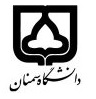 (کاربرگ طرح درس)                                                             	                                        دانشکده منابع طبیعیبودجهبندی درسمقطع: کارشناسی□  کارشناسی ارشد□  دکتری□مقطع: کارشناسی□  کارشناسی ارشد□  دکتری□مقطع: کارشناسی□  کارشناسی ارشد□  دکتری□تعداد واحد: نظری3 عملی0 تعداد واحد: نظری3 عملی0 فارسی:زبان خارجی کارشناسیفارسی:زبان خارجی کارشناسینام درسپیشنیازها و همنیازها: -پیشنیازها و همنیازها: -پیشنیازها و همنیازها: -پیشنیازها و همنیازها: -پیشنیازها و همنیازها: -B.Sc. foreign languageB.Sc. foreign languageنام درسشماره تلفن اتاق:02333623300          شماره تلفن اتاق:02333623300          شماره تلفن اتاق:02333623300          شماره تلفن اتاق:02333623300          مدرس: رضا نقدیمدرس: رضا نقدیمدرس: رضا نقدیمدرس: رضا نقدیمنزلگاه اینترنتی:منزلگاه اینترنتی:منزلگاه اینترنتی:منزلگاه اینترنتی:Reza_naghdi@semnan.ac.irReza_naghdi@semnan.ac.irReza_naghdi@semnan.ac.irReza_naghdi@semnan.ac.irبرنامه تدریس در هفته و شماره کلاس:برنامه تدریس در هفته و شماره کلاس:برنامه تدریس در هفته و شماره کلاس:برنامه تدریس در هفته و شماره کلاس:برنامه تدریس در هفته و شماره کلاس:برنامه تدریس در هفته و شماره کلاس:برنامه تدریس در هفته و شماره کلاس:برنامه تدریس در هفته و شماره کلاس:اهداف درس: بدست آوردن مهارت کاربری نوشتاری و صحبت کردن و گرامر های مرتبطاهداف درس: بدست آوردن مهارت کاربری نوشتاری و صحبت کردن و گرامر های مرتبطاهداف درس: بدست آوردن مهارت کاربری نوشتاری و صحبت کردن و گرامر های مرتبطاهداف درس: بدست آوردن مهارت کاربری نوشتاری و صحبت کردن و گرامر های مرتبطاهداف درس: بدست آوردن مهارت کاربری نوشتاری و صحبت کردن و گرامر های مرتبطاهداف درس: بدست آوردن مهارت کاربری نوشتاری و صحبت کردن و گرامر های مرتبطاهداف درس: بدست آوردن مهارت کاربری نوشتاری و صحبت کردن و گرامر های مرتبطاهداف درس: بدست آوردن مهارت کاربری نوشتاری و صحبت کردن و گرامر های مرتبطامکانات آموزشی مورد نیاز:-امکانات آموزشی مورد نیاز:-امکانات آموزشی مورد نیاز:-امکانات آموزشی مورد نیاز:-امکانات آموزشی مورد نیاز:-امکانات آموزشی مورد نیاز:-امکانات آموزشی مورد نیاز:-امکانات آموزشی مورد نیاز:-امتحان پایانترمامتحان میانترمارزشیابی مستمر(کوئیز)ارزشیابی مستمر(کوئیز)فعالیتهای کلاسی و آموزشیفعالیتهای کلاسی و آموزشینحوه ارزشیابینحوه ارزشیابی501020202020درصد نمرهدرصد نمرهکتاب زبان انگلیسی عمومیکتاب زبان انگلیسی عمومیکتاب زبان انگلیسی عمومیکتاب زبان انگلیسی عمومیکتاب زبان انگلیسی عمومیکتاب زبان انگلیسی عمومیمنابع و مآخذ درسمنابع و مآخذ درستوضیحاتمبحثشماره هفته آموزشیآشنایی با زمان های کاربردی د ر انگلیسی و نحوه آسان استفاده از آنها در نوشتار و گفتار1زمانهای حال ساده، استمرای،  کامل2زمانهای گذشته ساده، استمرای و کامل3آشنایی با زمان های آینده ساده و استمرای4درس اول کتاب زبان انگلیسی عمومی5جملات مجهول6درس دوم کتاب+امتحان مستمر7درس سوم کتاب+ تمرین جمله سازی8درس چهارم+ جملات شرطی+امتحان میان ترم9درس پنجم، تمرین جمله سازی و کنفرانس10درس ششم و تمرین مکالمه و جمله سازی11درس هفتم و تمرین مکالمه و جمله سازی12درس هشتم و تمرین مکالمه و جمله سازی13تمرین مکالمه و جمله سازی14پرسش و رفع اشکال15پرسش و رفع اشکال16